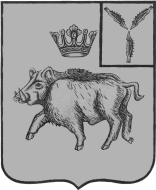 СОВЕТ БАЛТАЙСКОГО МУНИЦИПАЛЬНОГО ОБРАЗОВАНИЯБАЛТАЙСКОГО МУНИЦИПАЛЬНОГО РАЙОНАСАРАТОВСКОЙ ОБЛАСТИПятьдесят первое заседание Совета третьего созываРЕШЕНИЕот 22.12.2017 № 183             с. БалтайОб утверждении Порядка организации и осуществления приема граждан депутатами Совета Балтайского муниципального образования Балтайского муниципальногорайона Саратовской областиВ соответствии с Федеральными законами от 06.10.2003 № 131-ФЗ «Об общих принципах организации местного самоуправления в Российской Федерации», от 02.05.2006 № 59-ФЗ «О порядке рассмотрения обращений граждан Российской Федерации», руководствуясь статьей 21 Устава Балтайского муниципального образования Балтайского муниципального района Саратовской области, Совет Балтайского муниципального образования Балтайского муниципального района Саратовской области РЕШИЛ:1. Утвердить Порядок организации и осуществления приема граждан депутатами Совета Балтайского муниципального образования Балтайского муниципального района Саратовской области, согласно приложению.2. Признать утратившим силу решение Совета депутатов Балтайского муниципального образования Балтайского муниципального района Саратовской области от 19.12.2016 № 136 «Об утверждении Порядка организации и осуществления приема граждан депутатами Совета депутатов Балтайского муниципального образования Балтайского муниципального района Саратовской области».3. Настоящее решение вступает в силу со дня его опубликования на официальном сайте администрации Балтайского муниципального района.4. Контроль за исполнением настоящего решения возложить на постоянную комиссию Совета Балтайского муниципального образования по вопросам местного самоуправления.Глава Балтайскогомуниципального образования				       Т.В.ПерепеловаПорядок организации и осуществления приема граждан депутатами Совета Балтайского муниципального образования Балтайского муниципального района Саратовской области1. Прием граждан депутатами Совета Балтайского муниципального образования Балтайского муниципального района Саратовской области (далее - прием) - форма деятельности депутата Совета Балтайского муниципального образования Балтайского муниципального района Саратовской области (далее - депутат Совета). Прием ведется в целях реализации закрепленных Конституцией Российской Федерации прав граждан на обращение в органы местного самоуправления и на участие граждан в осуществлении местного самоуправления.2. Прием граждан депутатами Совета Балтайского муниципального образования Балтайского муниципального района Саратовской области (далее - Совет) осуществляется в соответствии с Федеральным законом от 06.10.2003 № 131- ФЗ «Об общих принципах организации местного самоуправления в Российской Федерации», Федеральным законом от 02.05.2006 № 59-ФЗ «О порядке рассмотрения обращений граждан Российской Федерации», Уставом Балтайского муниципального образования Балтайского муниципального района Саратовской области и иными муниципальными правовыми актами.3. Настоящий Порядок распространяется на все обращения граждан, подлежащие рассмотрению в соответствии с Федеральным законом от 02.05.2006 № 59-ФЗ «О порядке рассмотрения обращений граждан Российской Федерации» (далее – Федеральный закон № 59-ФЗ), за исключением обращений, которые подлежат рассмотрению в порядке, установленном федеральными конституционными законами и иными федеральными законами.4. Настоящий Порядок не распространяется на:1) жалобы на нарушения прав граждан и организаций при предоставлении муниципальных услуг, направленные в соответствии с Федеральным законом от 27.07.2010 № 210-ФЗ "Об организации предоставления государственных и муниципальных услуг" (далее - Федеральный закон № 210-ФЗ);2) жалобы на решения и действия (бездействие) органов местного самоуправления и их должностных лиц, муниципальных служащих, поданные в соответствии со статьей 11.2 Федерального закона № 210-ФЗ;3) запросы о предоставлении информации о деятельности органов местного самоуправления, направленные в соответствии с Федеральным законом от 09.02.2009 № 8-ФЗ "Об обеспечении доступа к информации о деятельности государственных органов и органов местного самоуправления";4) заявления о возбуждении дела об административном правонарушении, жалобы на постановление по делу об административном правонарушении и определения об отказе в возбуждении дела об административном правонарушении, рассматриваемые в соответствии с Кодексом Российской Федерации об административных правонарушениях;5) обращения граждан о даче согласия на замещение на условиях трудового договора должности в организации и (или) на выполнение в данной организации работ (оказание данной организации услуг) на условиях гражданско-правового договора; обращения муниципальных служащих и работников о фактах обращения в целях склонения служащего и работника к совершению коррупционных правонарушений и иные обращения в целях реализации Федерального закона от 25.12.2008 № 273-ФЗ "О противодействии коррупции";6) подлежащие рассмотрению в судебном порядке заявления, ходатайства и жалобы;7) иные обращения, порядок рассмотрения которых установлен федеральными конституционными законами и федеральными законами.5. Настоящий Порядок распространяется на правоотношения, связанные с рассмотрением депутатами Совета обращений граждан, объединений граждан, в том числе юридических лиц (далее – обращения граждан).6. Прием может осуществляться депутатами Совета по месту их работы (если место работы находится на территории Балтайского муниципального образования) и (или) в помещении администрации Балтайского муниципального района, а также в помещении, определяемом Советом.7. Депутат Совета пользуется правом на обеспечение соответствующих условий для осуществления приема. Для организации приема в администрации Балтайского муниципального района депутату Совета предоставляется помещение с телефоном.8. Организационно-техническое обеспечение приема осуществляется администрацией Балтайского муниципального района или депутатом Совета, если прием осуществляется по месту их работы.9. Депутат Совета обязан вести прием регулярно не реже 1 раза в месяц, за исключением нахождения депутата в отпуске, в командировке и по причине временной нетрудоспособности.10. Депутат Совета ведет прием лично.11. Депутат Совета ведет прием в соответствии с настоящим Порядком и графиком приема депутатами Совета (далее - График приема).12. График приема утверждается решением Совета на год.13. График приема содержит следующие сведения о каждом депутате Совета: 1) номер избирательного округа, по которому избрана кандидатура в Совет;2) фамилию, имя, отчество депутата Совета;3) день и время приема граждан;4) адрес, место проведения приема граждан.14. Продолжительность времени приема, установленная графиком приема, но не может составлять менее 2 часов.15. График приема размещается на информационных стендах, а также на официальном сайте администрации Балтайского муниципального района (по заключенному Соглашению).16. При личном приеме:16.1. Гражданин предъявляет документ, удостоверяющий его личность.16.2. Депутат Совета заполняет карточку личного приема гражданина (приложение к настоящему Порядку).17. Депутат Совета рассматривает обращения граждан по вопросам находящихся в полномочиях (компетенции) Совета, в соответствии с действующим законодательством Российской Федерации, Уставом Балтайского муниципального образования Балтайского муниципального района Саратовской области.18. В ходе приема гражданин вправе обратиться к депутату Совета с устным или письменным обращением.18.1. В целях организации контроля за рассмотрением устных обращений граждан, краткое содержание устного обращения заносится депутатом Совета в карточку личного приема гражданина.18.2. В случае если изложенные в устном обращении факты и обстоятельства являются очевидными и не требуют дополнительной проверки, ответ на обращение с согласия гражданина может быть дан устно в ходе приема. В остальных случаях дается письменный ответ по существу поставленных в обращении вопросов.18.3. Подготовка письменного ответа на устное обращение, поступившее в ходе приема, осуществляется в соответствии с правилами, установленными для рассмотрения письменных обращений, рассматривается в течение 30 дней со дня регистрации обращения, если не установлен более короткий срок рассмотрения обращения.18.4. Письменное обращение, принятое в ходе приема, подлежит регистрации и рассмотрению в порядке, установленном Федеральным законом № 59-ФЗ.19. При рассмотрении обращения не допускается разглашение сведений, содержащихся в обращении, а также сведений, касающихся частной жизни гражданина без его согласия.20. Письменное обращение, содержащее вопросы, решение которых не входит в компетенцию депутата Совета, направляется в течение семи дней со дня регистрации в соответствующий орган или соответствующему должностному лицу, в компетенцию которых входит решение поставленных в обращении вопросов, с уведомлением гражданина, направившего обращение, о переадресации обращения, за исключением случая, указанного в части 4 статьи 11 Федерального закона № 59-ФЗ.21. В ходе приема гражданину может быть отказано в дальнейшем рассмотрении обращения, если ему ранее был дан ответ по существу поставленных в обращении вопросов.23. Материалы приема хранятся в делах Совета не менее 5 лет.24. Депутат Совета ежегодно представляет в Совет отчет о работе с населением.24.1. Отчет о работе с населением должен включать, в том числе, анализ поступивших обращений на личном приеме граждан и сведения о принятых мерах.Карточка личного приема гражданина депутатом Совета Балтайского муниципального образования Балтайского муниципального района Саратовской областиПриложениек решению Совета Балтайского муниципального образования Балтайского муниципального района Саратовской областиот 22.12.2017  № 183Приложение к Порядку организации и осуществления приема граждан депутатами Совета Балтайского муниципального образования Балтайского муниципального района Саратовской области      №Дата приемаФ.И.О. гражданина,адрес места жительстваКраткое содержание обращенияФ.И.О. депутата Совета Балтайского муниципального образования Балтайского муниципального района Саратовской областиРезультат рассмотрения обращенияДата ответа на обращение;форма ответа на обращение (устная/письменная)Подпись депутата Совета Балтайского муниципального образования Балтайского муниципального района Саратовской области